.Intro: 16 temps, après le début des parolesSect 1. SIDE TOGETHER SIDE TOUCH (RIGHT, LEFT)Sect 2. WALK (x 3) KICK, BACK (x3) TOUCH* TAG & RESTART ici : au 7ème mur, face à 6 hSect 3. VINE RIGHT, TOUCH, 1/4 TURN VINE LEFT, SCUFFSect 4. STEP FORWARD DIAG, TOUCH, STEP BACK DIAG, TOUCH, TWICEOption : CLAP sur les TOUCHTAG : au 7ème mur, après 16 temps – face 6 hAjouter 4 comptes, puis RESTART reprendre la danse au début :ROCKING CHAIRChorégraphie dédiée à mes élèves. Le style n'a pas été respecté. Uniquement à des fins éducatives afin de pouvoir poser des 1er pas.Amusez-vous !Contact: allndance77@gmail.comHead Over Boots (fr)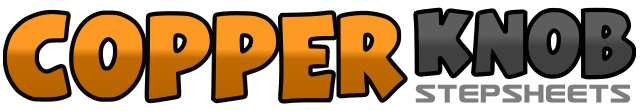 .......Count:32Wall:4Level:Débutant.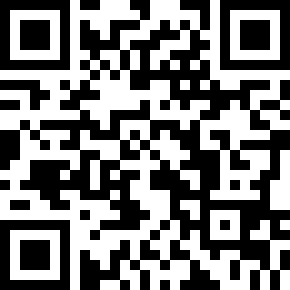 Choreographer:Nathalie Loron (FR) - Mai 2016Nathalie Loron (FR) - Mai 2016Nathalie Loron (FR) - Mai 2016Nathalie Loron (FR) - Mai 2016Nathalie Loron (FR) - Mai 2016.Music:Head Over Boots - Jon PardiHead Over Boots - Jon PardiHead Over Boots - Jon PardiHead Over Boots - Jon PardiHead Over Boots - Jon Pardi........1-2Pas PD à D, Rassemble PG à côté PD3-4Pas PD à D, Touch PG à côté PD5-6Pas PG à G, Rassemble PD à côté PG7-8Pas PG à G, Touch PD à côté PG1-2Pas PD avant, Pas PG avant3-4Pas PD avant, Kick PG (petit coup de pied vers l'avant)5-6Pas PG arrière, Pas PD arrière7-8Pas PG arrière, Touch PD à côté PG1-2-3PD à D, Croiser PG derrière PD, PD à D4Touch PG à côté PD5-6-7PG à G, Croiser PD derrière PG, 1/4 de tour à G avec PG devant (9h)8Scuff PD (brosser le sol avec le talon du PD, vers l'avant)1-2Pas PD diagonale avant D, Touch PG à côté PD3-4Pas PG diagonale arrière G, Touch PD à côté PG5-6Pas PD diagonale arrière D, Touch PG à côté PD7-8Pas PG diagonale avant G, Touch PD à côté PG1-2Rock Step avant PD3-4Rock Step arrière PD